Read the information below. Which three candidates cannot stand for election in the UK?Toqeer: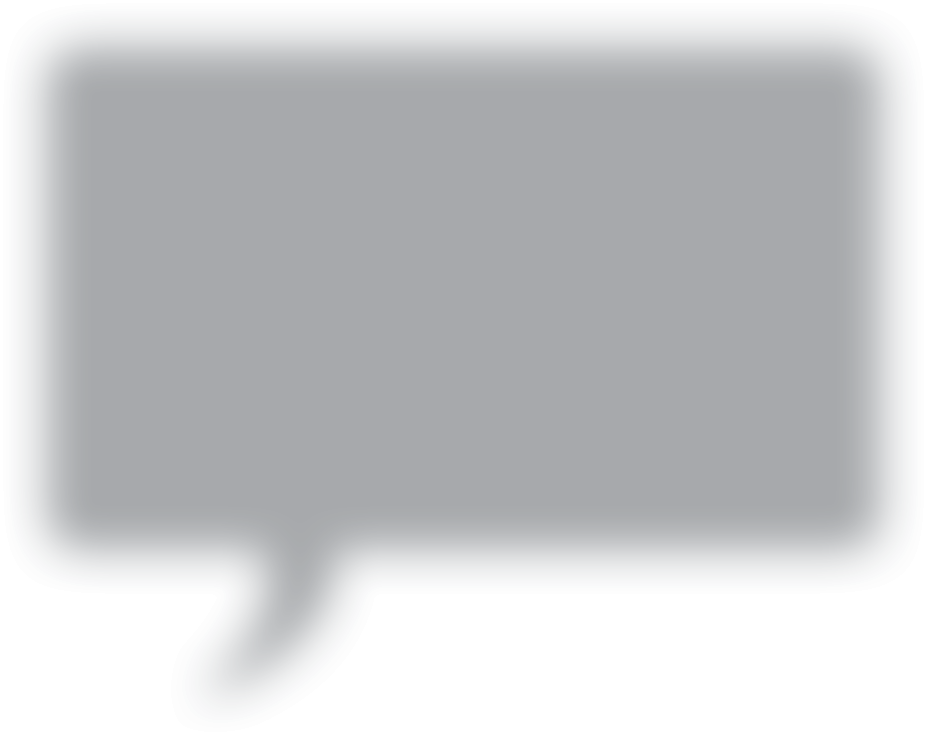 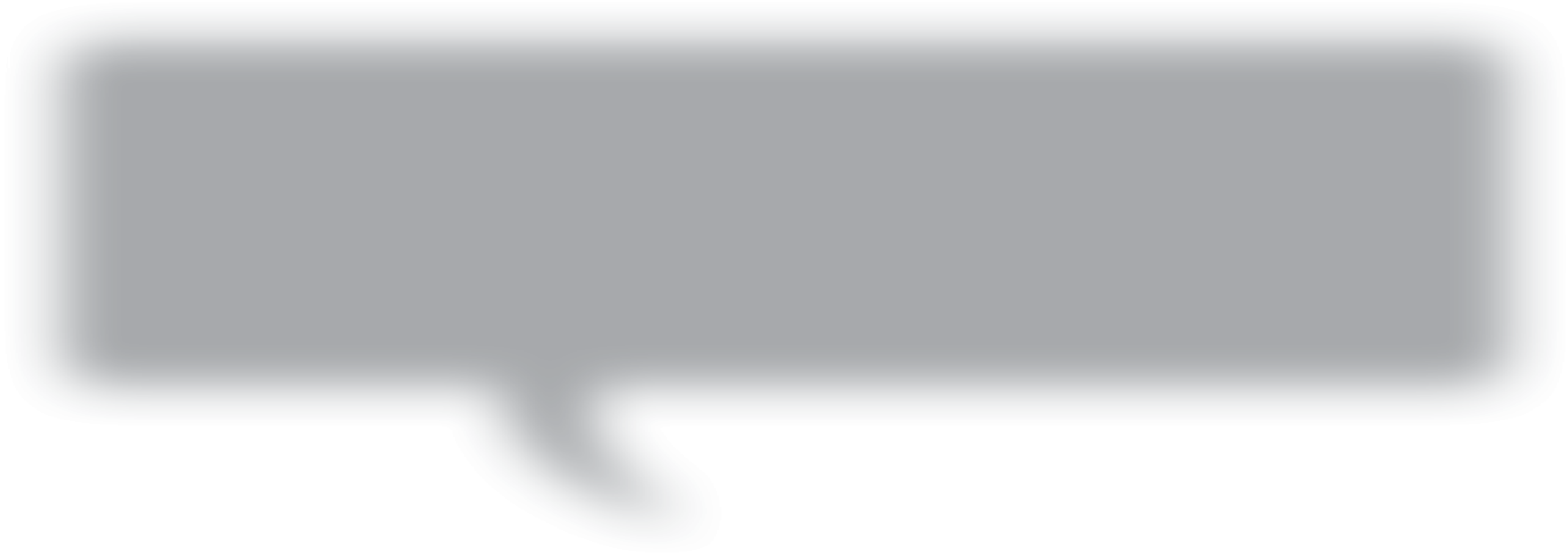 My wife’s Syrian. The problems that have taken place in her country inspire me to make the UK a safer place. I’ve got my £500 deposit ready and I’m going to stand as an independent candidate.Earl: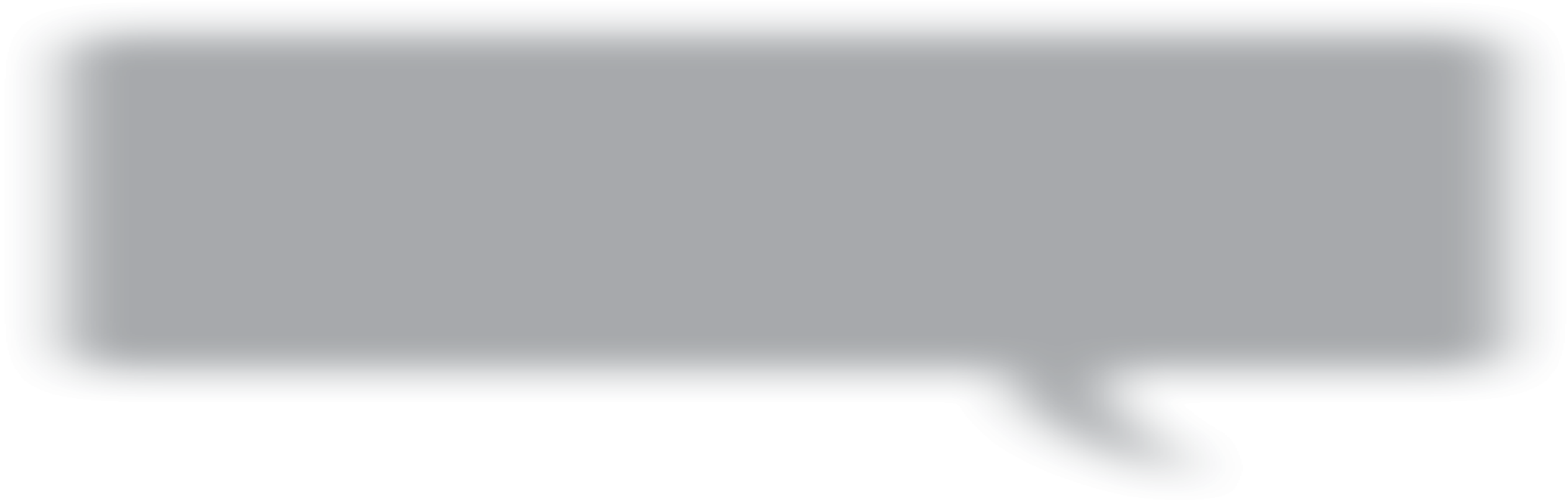 I’ve lived in Liverpool all my life and was born there. I’ve got some great ideas about how to improve our relationship with other European countries. I’m also passionate about pensioners’ rights. I’m sixteen.Gael:I’m Irish and moved to the UK when I was 21. I’ve settled in Wales because that’s where my civil partner is from.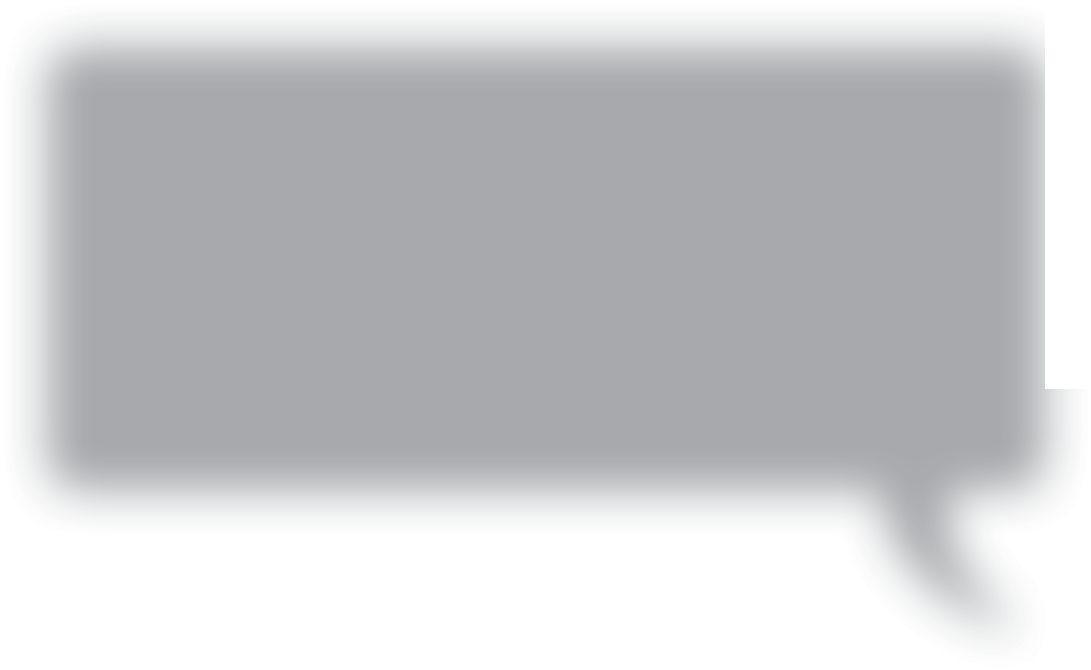 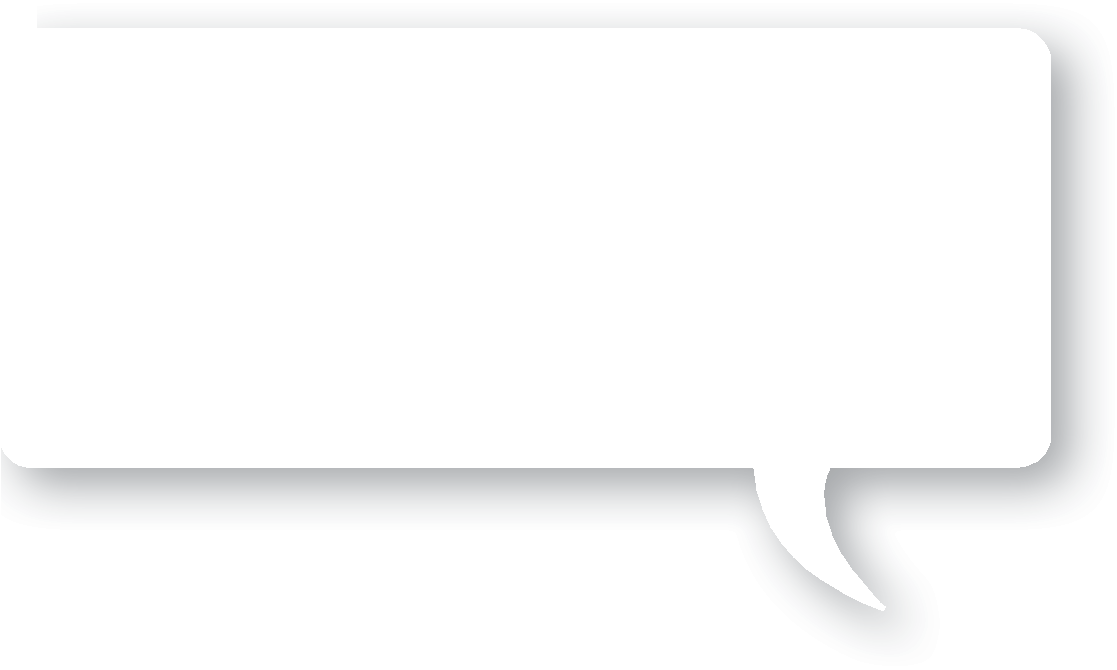 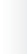 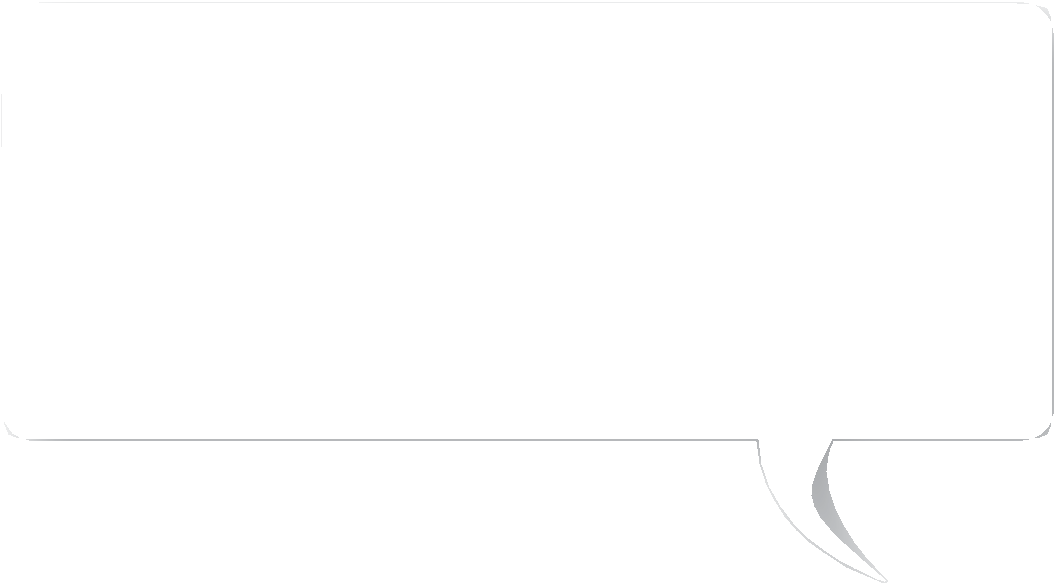 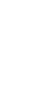 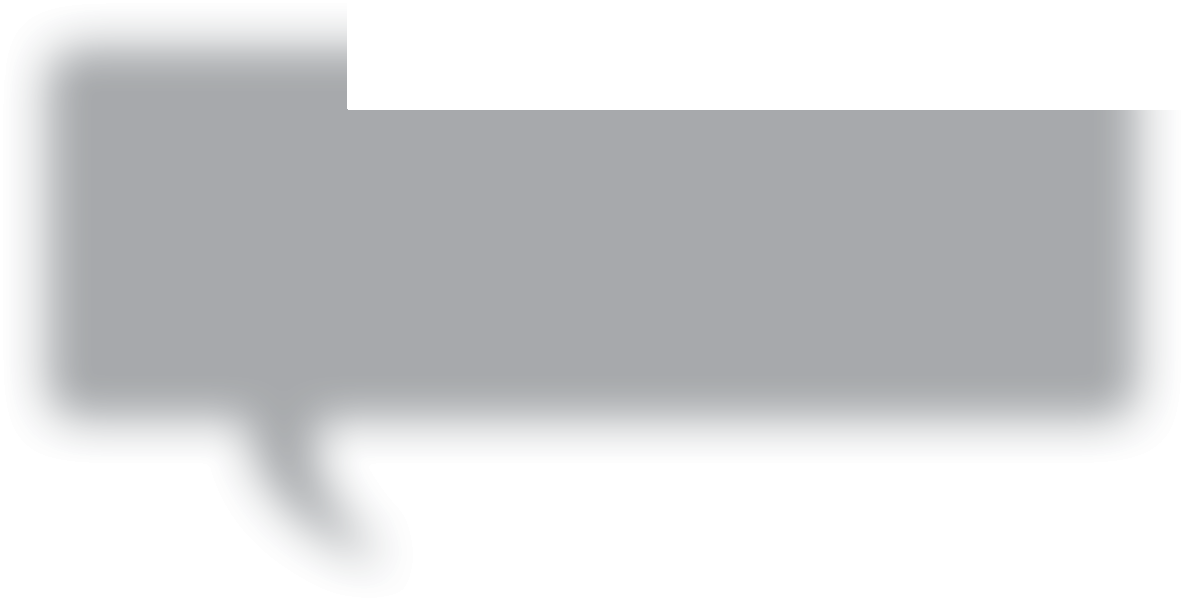 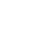 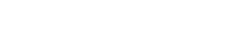 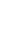 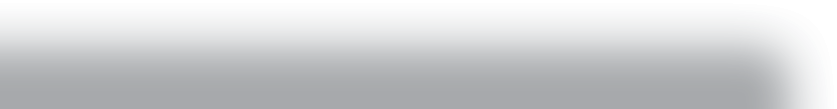 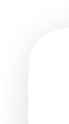 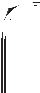 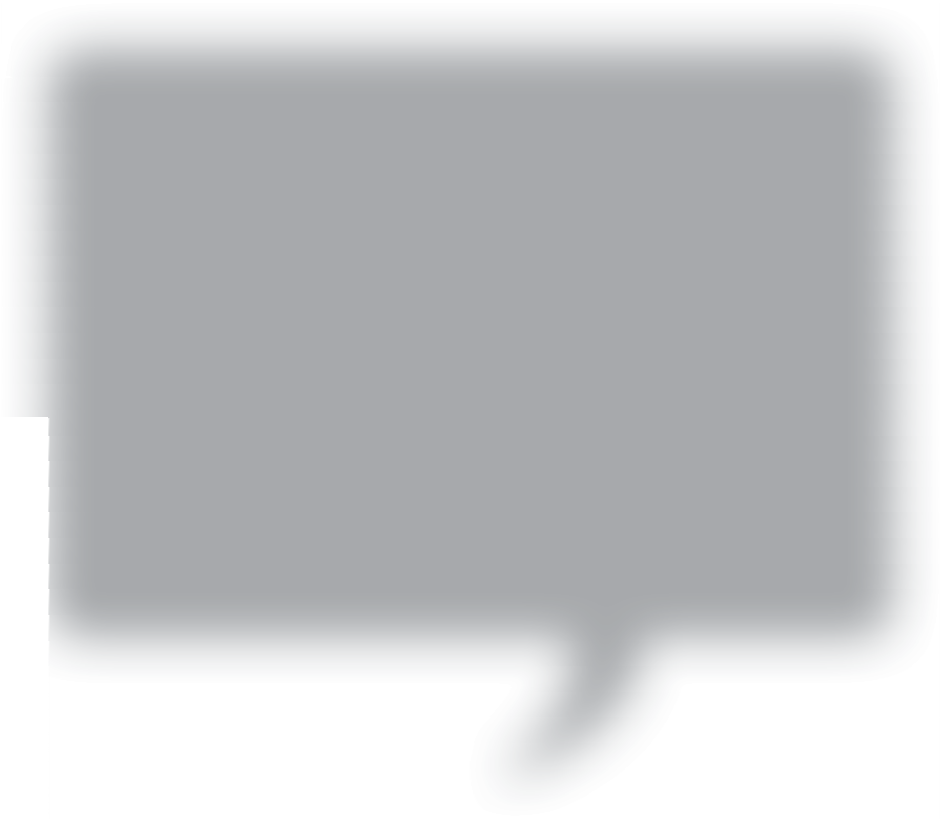 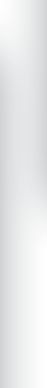 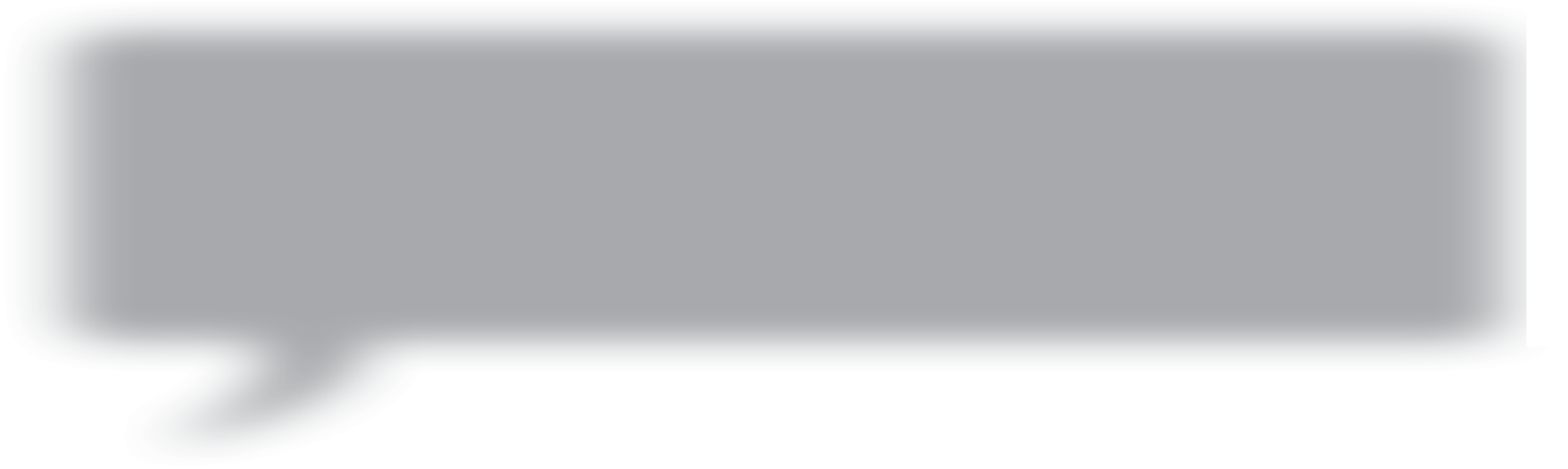 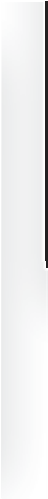 I want to stand for election to help people in my area get their voice heard.Jodie:I’m living in an English high-security prison at the moment. I’ll be let out in about 2030 so, ifI get elected, I’ll contact my constituents online. I want toMohammed:I didn’t even bother voting till about three years ago, but now I’ve become a parent I feel more motivated to help other people. I want to get elected so that I can help improve children’s rights in the UK.help voters to change laws about animal rights.Tilly:I’m going to wear a silly hat and stand as a candidate for the ‘Monster Raving Loony Party’. If I’m successful, I’m going to encourage politicians to hide top government secrets in their socks.8.  Micah:7.  Eloise:I’ve always wanted to stand for election. Friends say that the fact I’m currently unemployed is a benefit. It means that I’d use my personal experience to help improve job opportunities in the UK.I want to stand for election to make up for a crime I committed last month (I bribed local people to vote formy sister in a local election because I thought she was the best candidate).I’ve learnt my lesson now.Theme A   Living together in the UK© HarperCollinsPublishers  Ltd 2016	